La correction des activités de lundi 30 mars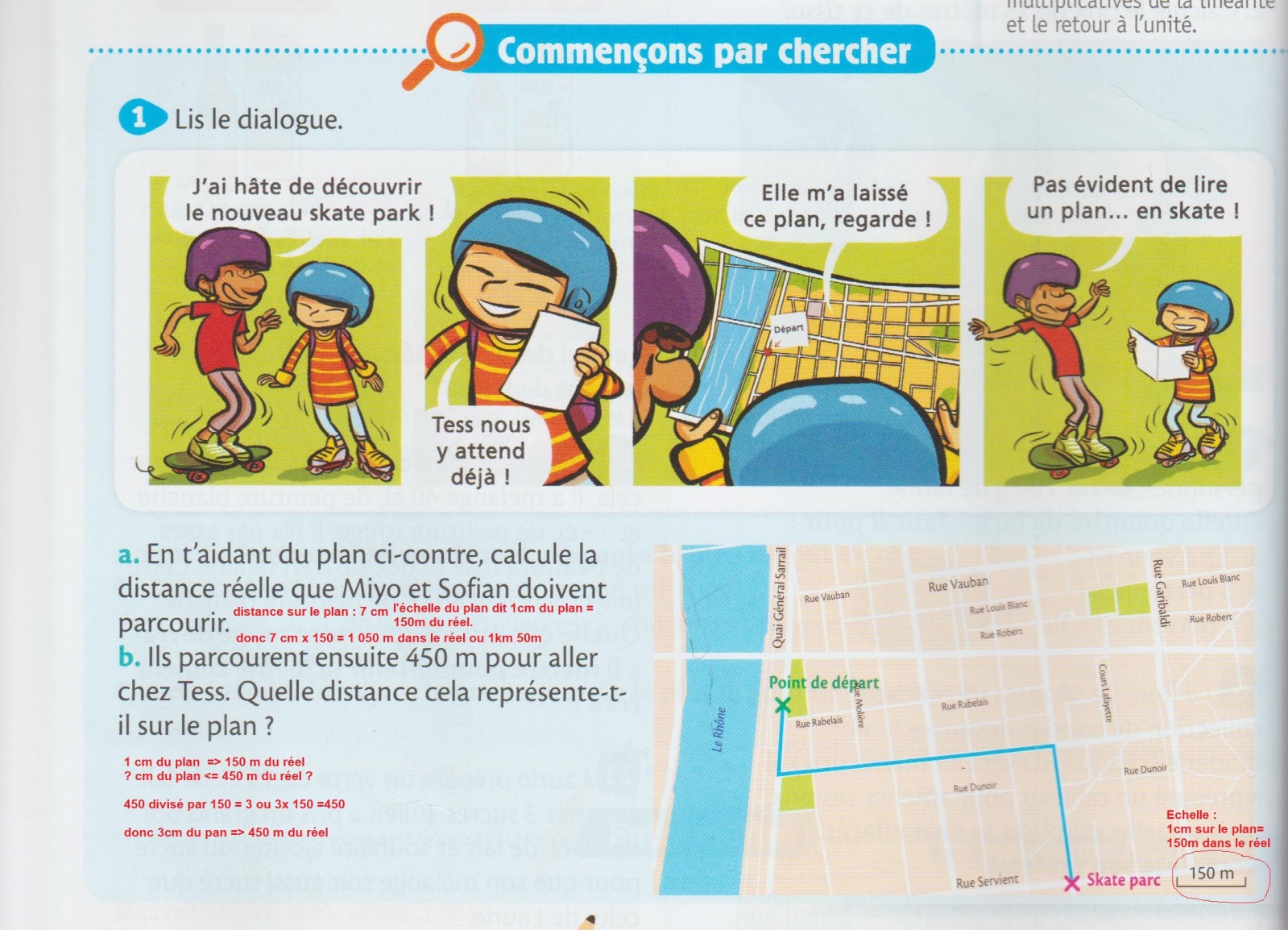 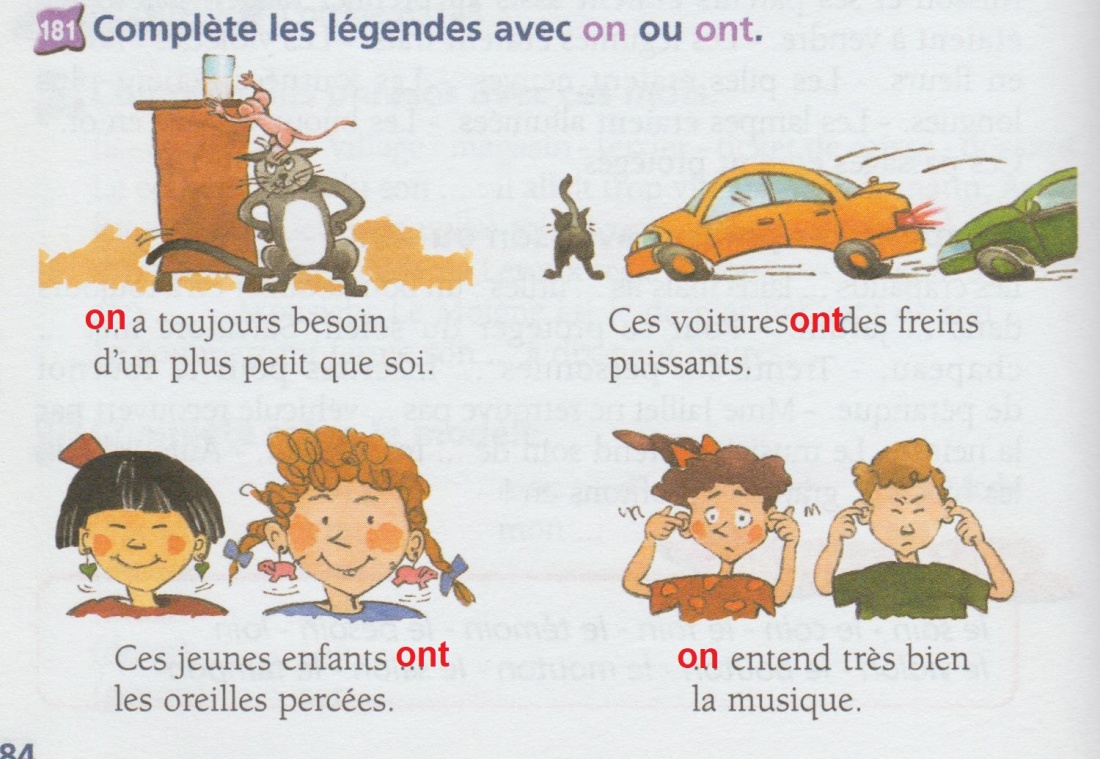 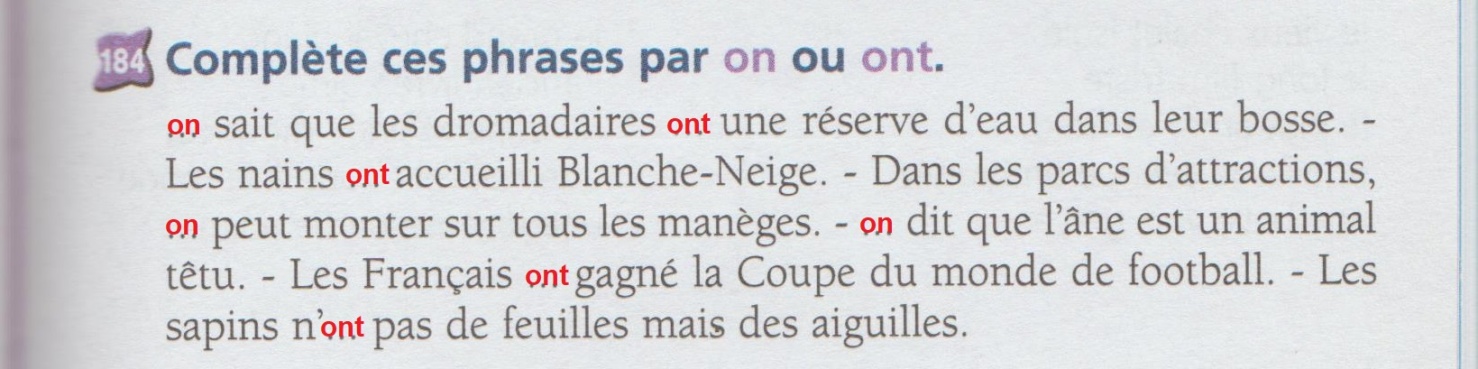 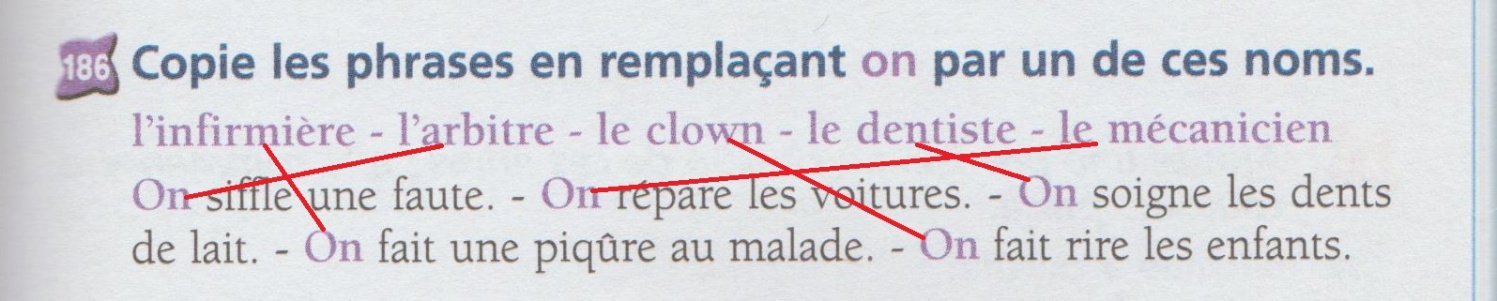 Lecture et compréhension 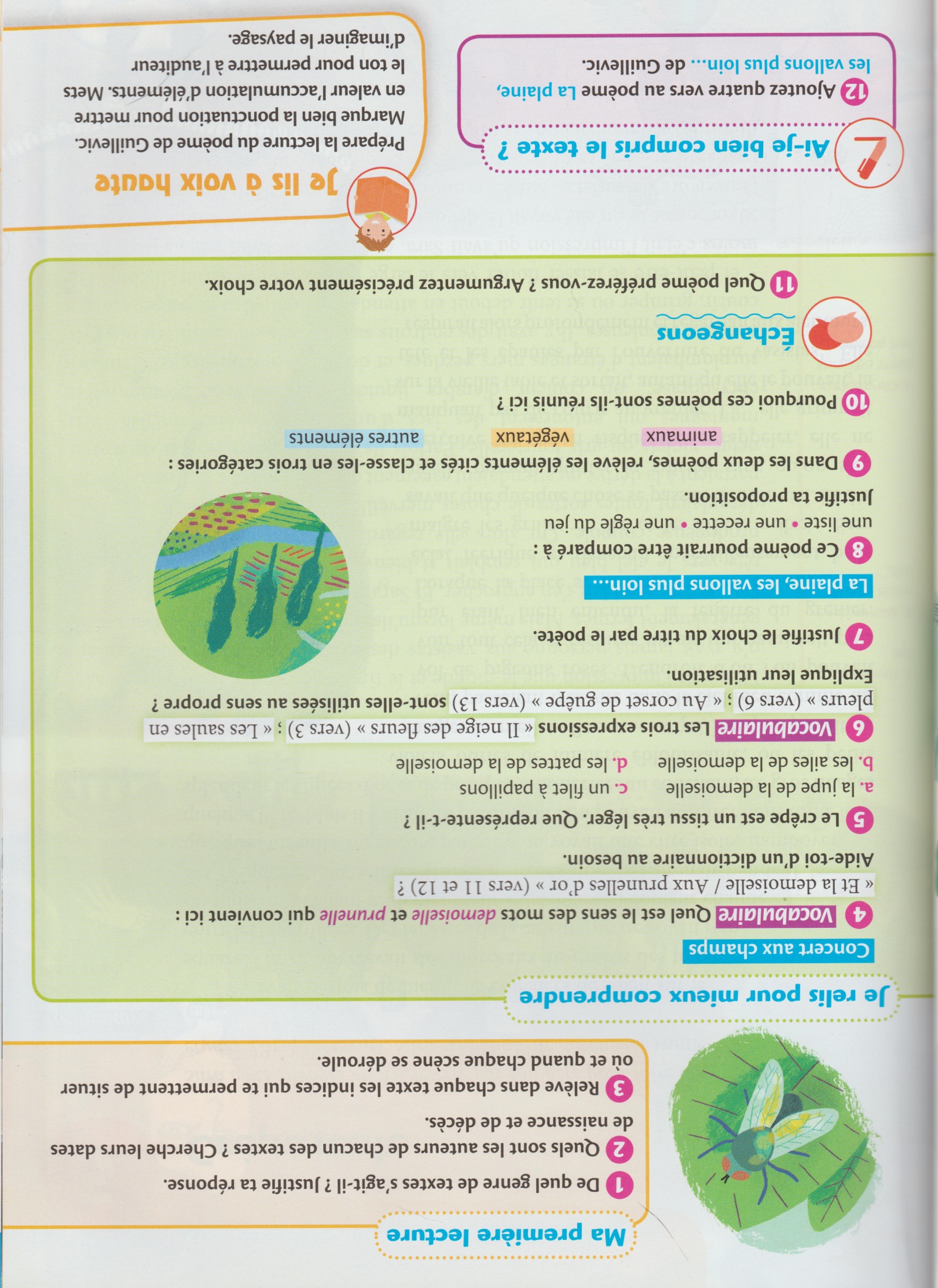 Mathématiques 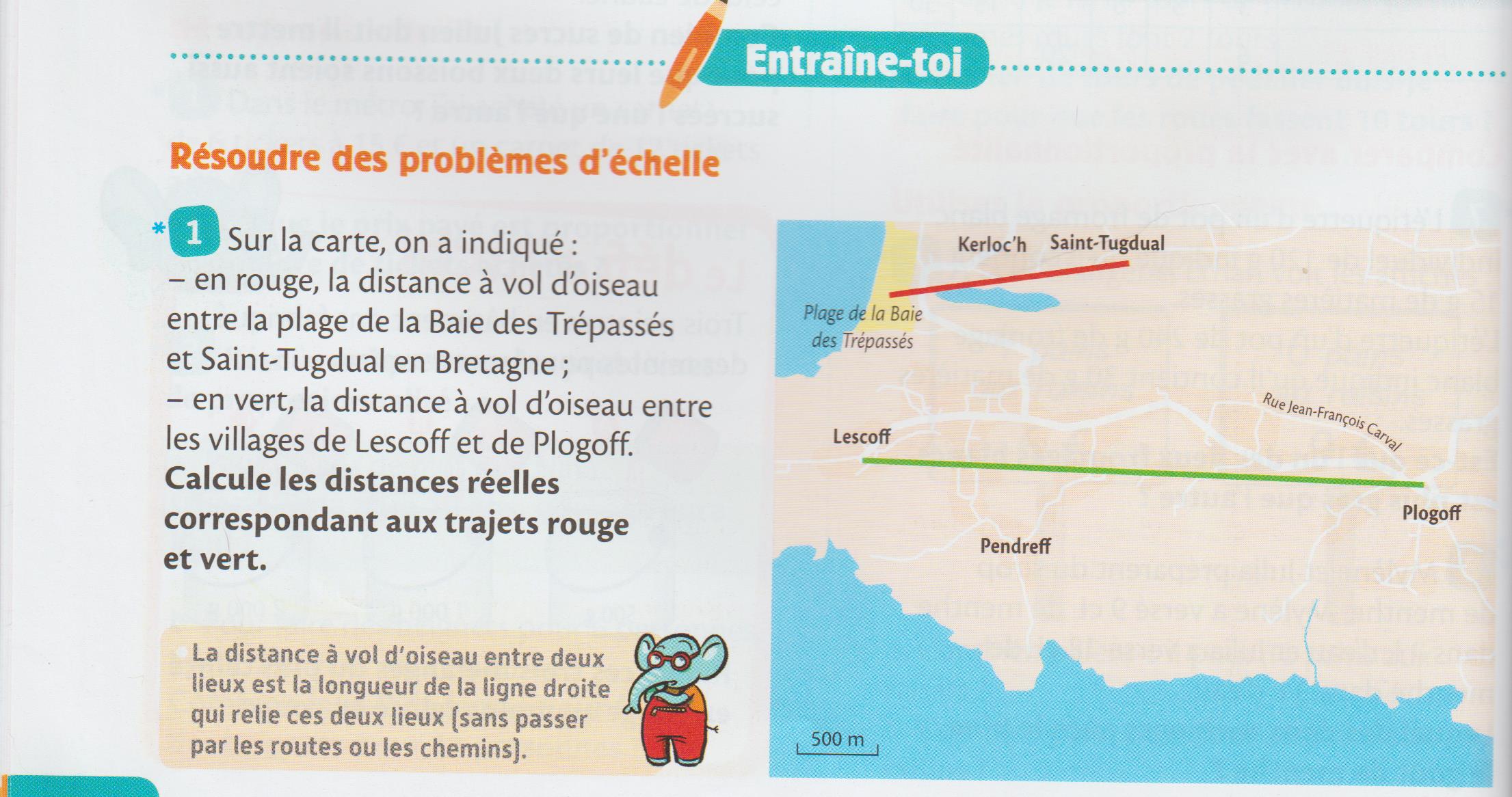 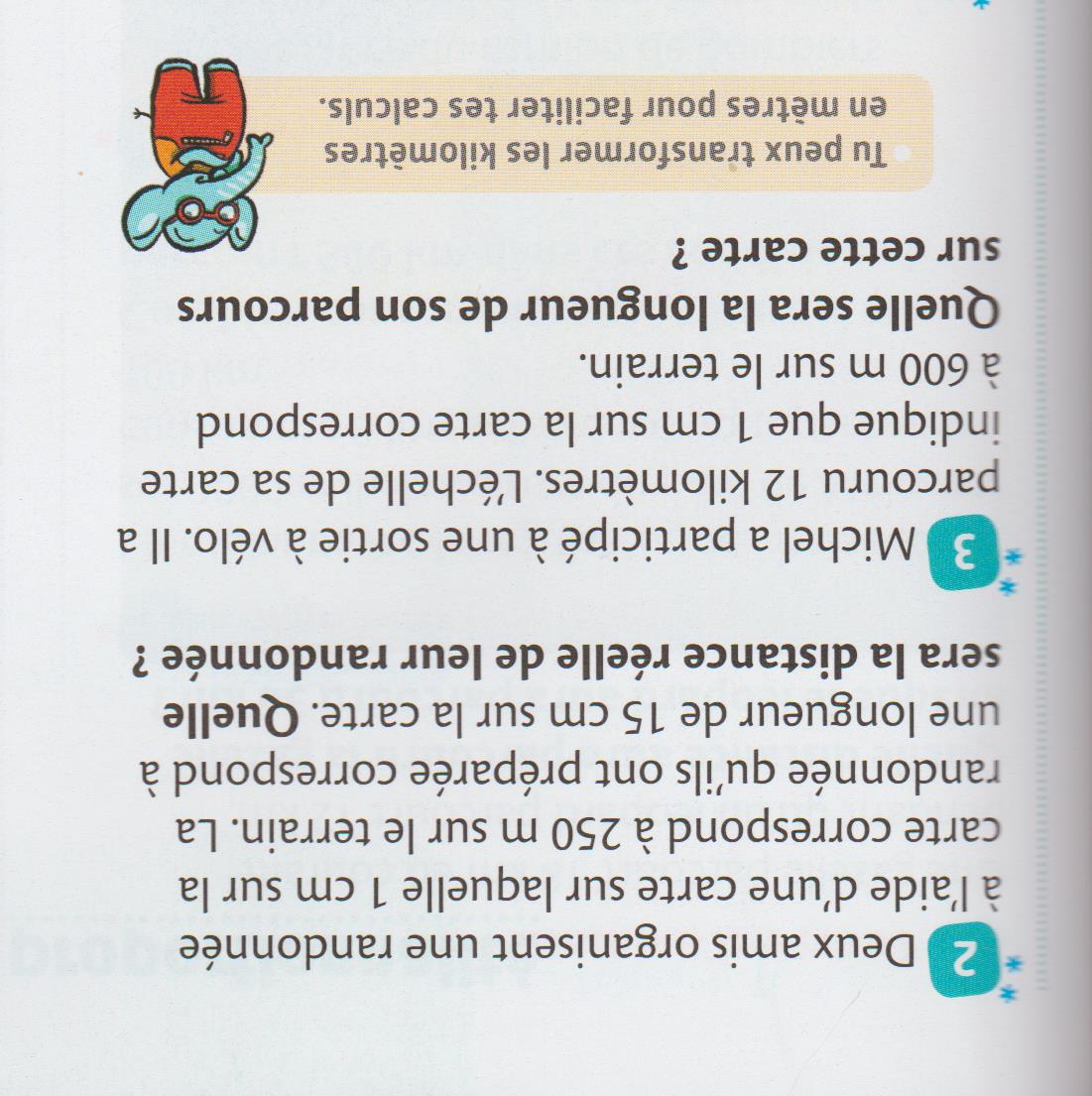 Etude de la langue : voir le programme et le document « passé simple cm2 » joint